CM1 Français : grammaire								CM1 Fr gram L11 p 1 / 3L11 Les articlesCORRECTION Rappel sur la notionLes articles appartiennent à la classe grammaticale des déterminants. Au CM1, on étudiera les articles définis et indéfinis. Les articles définis contractés, évoqués dans l’exercice 7, seront abordés plus amplement au CM2CherchonsLes jeux Olympiques ont connu deux vies.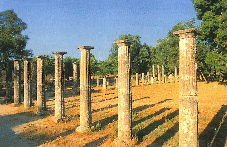 La première dans l`Antiquité: créés par les Grecs en 776 av. J.-C., ils se déroulaient tous : les quatre ans dans la ville d'Olympie.En 393 apr. J.-C., l'empereur chrétien Théodose 1er les jugea contraires à la religion et les fit interdire. Heureusement, ils eurent droit à une seconde naissance. À la fin du XIXème siècle, le baron Pierre de Coubertin pensait que le sport était important pour le développement de la jeunesse. Des fouilles archéologiques sur le site d'Olympie lui donnèrent l’idée de ressusciter les Jeux. La première édition eut lieu en 1896 à Athènes, avec 241 athlètes de 14 pays.1 / Comment appelle-t-on les mots en rouge?2 / Quelles informations donnent-ils sur le nom qui suit?3 / Expliquez pourquoi on écrit l' devant le nom empereur et non le.Correction1 / Comment appelle-t-on les mots en rouge?Les, la, le et l’ sont des articles définis. Une et des sont des articles indéfinis.Remarque : Ces mots appartiennent à la classe grammaticale des déterminants. La différence entre l’article défini et l’article indéfini est comprise intuitivement et sera approfondie en CM2 et au collège. Pour du, on pourra juste indiquer son nom et dire qu’on en parlera davantage lors de l’exercice 72 / Quelles informations donnent-ils sur le nom qui suit?Ils indiquent le nombre et parfois le genre du nom qui les suit (l’, les et des n’indiquent pas le genre).Remarque : Pour chaque mot en rouge, lui faire indiquer le nom auquel il se rapporte, puis le genre et le nombre du groupe ainsi formé afin de mettre en évidence la notion de déterminant : Un mot placé devant un nom, se rapportant à ce nom et indiquant son nombre et parfois son genreDifficulté attendue Il peut avoir du mal à repérer certains noms comme première, qui est un nom dans la deuxième phrase alors qu’il apparait comme adjectif dans la dernière phrase. Lui rappeler qu’un nom est un mot devant  lequel on peut mettre un déterminant.(un ou une) fait en CE13 / Expliquez pourquoi on écrit l' devant le nom empereur et non le.Empereur est un nom commençant par une voyelle, il faut donc écrire l’. Lui demander  de dire le empereur, il comprendra aussitôt que ce n’est ni très joli ni facile à prononcer. On recherchera d’autres noms commençant par une voyelle pour vérifier qu’on utilise bien l’article l’ (l’avion, l’école…).  On lui fera remarquer que l’ n’indique pas le genre du nom, uniquement le nombre (singulier). On lui fera remarquer  ensuite les deux les dans la troisième phrase du texte :En 393 apr. J.-C., l'empereur chrétien Théodose 1er les jugea contraires à la religion et les fit interdire. qui  ne sont pas écrits en couleur car il ne s’agit pas d’articles mais de pronoms personnels.Remarque : Sans anticiper sur la leçon sur les pronoms personnels, on lui fera constater simplement que ces deux mots n’accompagnent pas un nom mais qu’ils remplacent un nom ( jeux) et qu’ils sont placés devant un verbe ( jugea, fit) et non devant un nom.Lui faire lire et copier la leçonL11 Les articles Les déterminants sont des mots qui se placent devant un nom commun et parfois devant un nom propre. Ils indiquent le nombre (singulier ou pluriel) et parfois le genre (masculin ou féminin) du nom: Ex : une naissance ; le développement; les Grecs. Les articles appartiennent à la classe grammaticale des déterminants.On distingue: les articles indéfinis: un, une, des; les articles définis: le, la, l', les.Attention On écrit l' devant une voyelle ou un h muet :Ex : l'empereur, l'heure.Reconnaitre les articles  Exercice 1 : Recopie  uniquement les articles.a. le • devant • qui • un • cette • lorsqueb. ma • ces • l'a • l' •des • notrec. uni • une • dés • là • chaqued. les • laid • nous • ici • laCorrectionRemarque : Dans cet exercice, il va découvrir d’autres déterminants. Lui préciser que certains seront étudiés dans la leçon suivanteR : a. le • un		b. l’ • des	 c. une	d. les • laDéfi langue : Dans chaque liste, explique pourquoi le mot en gras est un intrus.a. le • les • des • lab. des • l' • un • unec. le • la • les • l'd. un • une • des • laCorrectionRemarque : Il doit s’appuyer sur la classification des articles, sur leur genre et sur leur nombre.R : a. des est un intrus car c’est un article indéfini.b. l’ est un intrus car c’est un article défini.c. les est un intrus car c’est un article défini pluriel.d. la est un intrus car c’est un article défini.  Exercice 2 : Relève tous les articles et le nom qu'ils accompagnent.Je dormais à moitié lorsque je sentis quelque chose me mordiller le pied. J'ouvris un œil et poussai un hurlement: une vache avait passé la tête par l'ouverture de la tente et broutait tranquillement mon sac de couchage. Un instant, elle me regarda, mâchouillant d'un air stupide. Puis elle tourna les talons et s'éloigna au petit trot.CorrectionRemarque : Il relèvera peut-être au (article défini contracté). On l’acceptera, bien sûr,  on pourra lui expliquer qu’il s’agit de la contraction de la préposition à et de l’article le.Lors de la correction, lui demander d’indiquer de quel type d’article il s’agit, ainsi que le genre et le nombre.  Exercice 3 : Recopie le texte. Entoure les articles définis et souligne les articles indéfinis.Un claquement métallique. Le facteur venait de glisser le courrier dans la boîte aux lettres accrochée au portillon. Peu après, il y eut un bruit de porte, des pas sur les marches du perron et sur le gravier de l'allée. [...] Enfin, la voix de maman cria dans la maison:« Karine ! Une lettre pour toi! »CorrectionUn claquement métallique. Le facteur venait de glisser le courrier dans la boîte aux lettres accrochée au portillon. Peu après, il y eut un bruit de porte, des pas sur les marches du perron et sur le gravier de l’allée. […] Enfin, la voix de maman cria dans la maison : « Karine ! Une lettre pour toi ! »Utiliser les articles  Exercice 4 : Recopie et complète chaque nom avec le, la ou l’ ... panthère • ... agneau • ... panda • ... loup • ... hippocampe • ... hibou • ... libellule.CorrectionRemarque : Lui préciser que ce n’est pas parce que le nom commence par la lettre h que l’on utilise systématiquement l’.  Lui conseiller de prononcer les différents groupes nominaux (le agneau ou l’agneau, le hibou ou l’hibou) pour savoir quel article utiliser R : la panthère • l’agneau • le panda • le loup • l’hippocampe • le hibou • la libellule  Exercice 5 : Recopie en complétant les phrases avec les articles indiqués entre parenthèses.a. (article défini, féminin singulier) France se situe dans (article défini, féminin singulier) zone climatique tempérée.b. Cependant, compte tenu de (article défini, féminin singulier) étendue de son territoire, notre pays englobe (article indéfini, masculin pluriel) climats différents du nord au sud et d'est en ouest.c. (article défini, masculin pluriel) climats ont chacun leurs caractéristiques.Correctiona. La France se situe dans la zone climatique tempérée.b. Cependant, compte tenu de l’étendue de son territoire, notre pays englobe des climats différents du nord au sud et d’est en ouest.c. Les climats ont chacun leurs caractéristiques  Exercice 6 : Recopie le texte en remplaçant les  par l'article qui convient. la • des (2 fois) • l' • leBrun,  visage souriant, grand pour son âge, James aimait se promener, se rouler dans  herbe, pêcher  écrevisses dans  rivière et se reposer à l'ombre  arbres.CorrectionBrun, le visage souriant, grand pour son âge, James aimait se promener, se rouler dans l’herbe, pêcher des écrevisses dans la rivière et se reposer à l’ombre des arbres.  Exercice 7 : Recopie les phrases en choisissant l'article qui convient.a. J'adore (la • une) tarte (au • aux) pommes.b. Demain, j'irai (du • au) marché pour acheter (des • un) légumes.c. Dans cette rue, (la • des) vitrine (du • des) magasin de jouets est très décorée. d. Le gardien (du • aux) musée s'est endormi.Correctiona. J’adore la tarte aux pommes.b. Demain, j’irai au marché pour acheter des légumes.c. Dans cette rue, la vitrine du magasin de jouets est très décorée.d. Le gardien du musée s’est endormi.  Exercice 8 : Recopie en complétant les noms avec un article défini ou indéfini selon le sens de la phrase. ... jour, alors que je me promenais sur ... berge d'... rivière, j'aperçus ... péniche qui semblait abandonnée. Je m'approchai sans bruit et je jetai ... coup d'œil à ... intérieur. Personne ! Je sautai alors sur ... pont de ... embarcation et m'avançai vers ... porte entrouverte.CorrectionRemarque : Lui recommander de bien relire le texte une fois l’exercice terminé afin de s’assurer de sa cohérence.R : Un jour, alors que je me promenais sur la berge d’une rivière, j’aperçus une péniche qui semblait abandonnée. Je m’approchai sans bruit et je jetai un coup d’œil à l’intérieur. Personne ! Je sautai alors sur le pont de l’embarcation et m’avançai vers la porte entrouverte.R : le piedun œilun hurlementune vachela têtel’ouverturemasculin - singuliermasculin - singuliermasculin - singulierféminin-singulierféminin-singulierféminin-singulierune ouverturela tenteun instantun airles talonsféminin-singuliermasculin - singuliermasculin - singuliermasculin – plurielun talonLes articles le et les peuvent se contracter: à + le  au		de + le  du à + les  aux 	de + les  desEx : Sarah va au théâtre.